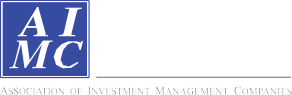 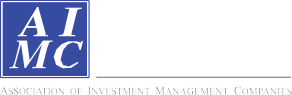 Return and Risk statistics for Thailand Mutual fundsReturn and Risk statistics for Thailand Mutual fundsข้อตกลงและเงื่อนไขของข้อมูลเปรียบเทียบผลการดำเนินงานแบบเปอร์เซ็นต์ไทล์(Disclaimer of Peer group Fund Performance)ผลการดำเนินงานในอดีตของกองทุน มิได้เป็นสิ่งยืนยันถึงผลการดำเนินงานในอนาคตผู้ลงทุนสามารถดูข้อมูลฉบับเต็มได้ที่ www.aimc.or.thผลการดำเนินงานของกองทุนที่การเปรียบเทียบแบ่งตามประเภทกองทุนรวมภายใต้ข้อกำหนดของสมาคมบริษัทจัดการลงทุน โดยกองทุนที่จะถูกเปรียบเทียบผลการดำเนินงานในแต่ละช่วงเวลากับกองทุนประเภทเดียวกันในระดับเปอร์เซ็นต์ไทล์ (Percentiles) ต่างๆ โดยแบ่งออกเป็น 5th Percentile	แสดงผลการดำเนินงานของกองทุนอันดับที่ 5 เปอร์เซ็นต์ไทล์ (Top 5% performance)25th Percentile	แสดงผลการดำเนินงานของกองทุนอันดับที่ 25 เปอร์เซ็นต์ไทล์ (Top 25% performance)50th Percentile	แสดงผลการดำเนินงานของกองทุนอันดับที่ 50 เปอร์เซ็นต์ไทล์ (Median performance)75th Percentile	แสดงผลการดำเนินงานของกองทุนอันดับที่ 75 เปอร์เซ็นต์ไทล์ (Bottom 25% performance)95th Percentile	แสดงผลการดำเนินงานของกองทุนอันดับที่ 95 เปอร์เซ็นต์ไทล์ (Bottom 5% performance)ผลตอบแทนที่มีอายุเกินหนึ่งปีนั้นมีการแสดงเป็นผลตอบแทนต่อปี เมื่อผู้ลงทุนทราบผลตอบแทนของกองทุนที่ลงทุน สามารถนำไปเปรียบเทียบกับเปอร์เซ็นต์ไทล์ตามตาราง จะทราบว่ากองทุนที่ลงทุนนั้นอยู่ในช่วงที่เท่าใดของประเภทกองทุนรวมนั้นAIMC CategoryPeer PercentileReturn (%)Return (%)Return (%)Return (%)Return (%)Return (%)Standard Deviation (%)Standard Deviation (%)Standard Deviation (%)Standard Deviation (%)Standard Deviation (%)Standard Deviation (%)AIMC CategoryPeer Percentile3M6M1Y3Y5Y10Y3M6M1Y3Y5Y10Y5th Percentile-4.51-6.20-4.002.160.378.345.435.105.684.757.0912.4125th Percentile-10.86-12.70-11.18-3.96-2.126.7517.0012.519.709.8410.0813.88Aggressive Allocation50th Percentile-19.21-21.16-21.52-7.09-3.594.9830.6623.0817.9314.4012.8014.8275th Percentile-25.72-27.47-27.35-9.13-4.274.2439.6329.1521.9114.9913.2615.8095th Percentile-28.47-30.86-31.56-12.37-6.152.7845.9433.7324.9517.3014.4216.305th Percentile-22.84-22.92-24.94-8.28-3.8527.2120.2315.5813.0712.3625th Percentile-24.43-23.43-26.02-10.35-6.0027.9921.4216.9014.0512.88ASEAN Equity50th Percentile-24.97-27.82-29.80-10.84-8.6832.6524.0518.3615.3013.5275th Percentile-26.80-29.01-32.02-12.86-11.3735.4726.1519.8015.7014.1695th Percentile-29.22-29.67-34.13-15.28-13.5241.8430.5922.8916.2014.685th Percentile-8.65-1.95-10.21-0.610.682.8530.9423.6719.0712.8313.1313.1225th Percentile-18.80-11.43-13.56-2.49-0.400.6933.4324.9819.6214.9214.3714.49Asia Pacific Ex Japan50th Percentile-20.91-14.05-17.73-4.80-2.93-0.3737.7828.2521.8715.9215.0415.6575th Percentile-22.32-15.18-21.79-5.79-4.41-1.0140.2329.8823.4016.6916.9216.6395th Percentile-23.42-17.90-25.72-13.57-8.27-2.0063.6546.9233.6318.7917.6717.165th Percentile-37.21-29.51-39.35-12.06-14.99-13.8950.8039.6935.4928.0627.4725.7225th Percentile-37.61-29.89-39.55-12.41-15.15-14.8951.8940.7436.7928.0827.5626.45Commodities Energy50th Percentile-43.15-34.78-41.26-13.27-15.50-15.3953.4841.9037.3430.4728.3226.7375th Percentile-43.31-35.21-42.51-14.75-15.84-15.5557.5344.4738.7430.8529.2527.0095th Percentile-65.96-61.86-65.79-27.90-21.40-18.1084.1663.3651.8442.7434.4530.155th Percentile16.1215.4827.356.645.613.1721.5016.4814.509.0211.2113.6625th Percentile14.6314.1125.516.274.922.9822.1117.6215.849.5311.3613.99Commodities Precious Metals50th Percentile7.048.3922.335.904.462.1523.6118.3416.659.6011.9214.6175th Percentile6.377.2921.505.604.072.0323.9718.9717.229.7012.3614.8595th Percentile5.596.5120.474.363.571.5626.0519.6417.389.9112.5515.375th Percentile-1.75-1.670.580.662.023.284.103.012.351.521.270.9025th Percentile-3.90-4.01-3.030.301.303.206.254.733.792.572.232.47Conservative Allocation50th Percentile-5.49-6.34-3.95-0.100.692.878.246.124.713.262.772.8675th Percentile-6.60-6.79-4.76-0.720.482.189.416.975.303.543.213.4895th Percentile-6.88-7.42-5.49-1.640.201.3810.978.076.034.163.644.125th Percentile-4.45-4.010.241.141.724.128.106.094.644.794.494.54Emerging Market Bond25th Percentile-6.02-5.36-1.410.761.483.7511.448.296.265.295.695.54Discretionary F/X Hedge or50th Percentile-6.26-5.75-5.84-0.030.433.3012.659.246.865.507.026.80Unhedge75th Percentile-15.71-14.39-10.97-1.66-0.642.8419.3013.9910.266.248.628.0595th Percentile-17.52-16.21-13.46-3.99-0.892.4825.3518.3213.4211.0410.499.055th Percentile-29.11-29.89-27.15-2.381.783.1559.6843.4532.4819.1618.6218.5525th Percentile-29.37-30.00-27.21-2.521.403.0160.6844.0832.7819.3718.7018.71Energy50th Percentile-29.69-30.00-28.56-2.591.162.8461.0144.4333.0819.5718.7418.9275th Percentile-29.71-30.17-30.03-3.210.952.6761.0244.4533.2519.7118.7719.1295th Percentile-30.33-30.52-30.72-4.060.652.5361.5844.9633.6219.7918.8219.29AIMC CategoryPeer PercentileReturn (%)Return (%)Return (%)Return (%)Return (%)Return (%)Standard Deviation (%)Standard Deviation (%)Standard Deviation (%)Standard Deviation (%)Standard Deviation (%)Standard Deviation (%)AIMC CategoryPeer Percentile3M6M1Y3Y5Y10Y3M6M1Y3Y5Y10Y5th Percentile-20.61-22.78-19.79-4.83-1.258.0133.8524.5618.6111.3010.5911.6225th Percentile-25.90-27.82-25.81-6.57-2.436.9040.0029.3121.9814.0612.2215.05Equity General50th Percentile-27.19-29.35-27.25-8.18-3.345.8443.1131.5223.4715.1313.2115.6475th Percentile-28.94-31.32-31.47-10.17-4.694.0745.6833.2324.9116.2214.1116.0895th Percentile-31.70-34.17-36.30-13.33-7.502.3050.9336.1126.8318.6015.9817.565th Percentile-23.82-25.67-23.59-4.69-1.258.4138.4028.6622.5113.5812.1414.9525th Percentile-25.92-27.92-27.26-6.39-2.406.8243.7832.1323.9514.7512.9015.14Equity Large Cap50th Percentile-27.26-29.24-29.27-7.17-2.956.0945.7133.7525.0615.2213.4215.7675th Percentile-28.91-30.71-30.85-9.60-4.345.4449.8936.5127.0715.7314.0315.9395th Percentile-38.25-40.08-44.31-13.13-6.784.4251.6137.8628.4517.5214.9316.975th Percentile-23.41-26.01-20.10-9.88-1.9035.7426.9820.7817.3315.4525th Percentile-29.02-30.91-27.41-10.84-3.0743.1031.9724.0918.8716.71Equity Small - Mid Cap50th Percentile-30.85-33.10-31.64-12.86-5.3945.9534.0125.6819.4716.9875th Percentile-33.26-36.86-34.92-14.86-6.0546.9134.2526.0020.2517.1895th Percentile-35.26-40.15-40.20-18.84-8.6247.8135.2026.5821.2917.255th Percentile-14.21-3.36-5.370.501.363.0934.9226.0019.8312.3712.3213.9325th Percentile-18.48-11.61-9.52-0.851.032.3939.9929.6422.7213.4913.1414.76European Equity50th Percentile-23.41-16.72-13.50-2.89-0.591.5144.1032.8424.7915.3014.5715.7975th Percentile-25.59-20.02-15.60-5.71-2.950.6345.8033.8125.8315.8915.4216.8395th Percentile-32.08-26.93-24.97-8.20-4.18-0.0848.9835.9327.2219.4917.5217.665th Percentile-6.53-2.820.013.234.964.5210.057.505.946.226.908.3525th Percentile-10.57-7.63-5.720.420.373.1615.3811.448.727.977.859.36Foreign Investment Allocation50th Percentile-13.72-10.14-8.44-2.24-0.241.3920.0713.8910.948.518.5011.3675th Percentile-16.09-12.70-10.68-3.69-1.601.1325.9419.0315.0610.8811.2612.3295th Percentile-20.71-16.55-18.57-5.31-3.56-0.4044.1732.7424.5715.9414.2914.675th Percentile-19.20-25.22-11.384.828.5410.8624.0818.7015.4013.2411.5310.6825th Percentile-20.77-26.72-13.333.818.1810.3725.1519.5516.3813.7912.0910.83Fund of Property Fund - Thai50th Percentile-21.97-27.24-14.962.485.729.7627.5620.6316.8914.3312.5311.0175th Percentile-22.48-28.82-15.630.284.569.1628.2221.6218.3314.6612.7511.1895th Percentile-24.31-30.10-16.74-0.393.228.6728.9822.2018.7815.4012.9211.335th Percentile4.823.964.242.321.591.806.655.174.232.583.695.1025th Percentile-0.58-1.002.872.080.330.617.745.824.942.724.516.04Global Bond Discretionary F/XHedge or Unhedge50th Percentile-6.24-5.56-2.600.32-0.14-0.8711.467.925.824.814.547.2175th Percentile-8.63-7.05-6.20-0.48-0.55-1.6313.649.487.005.484.757.9095th Percentile-14.48-11.39-9.60-4.82-3.52-2.2321.2013.9610.216.356.798.445th Percentile1.211.614.611.821.831.821.571.433.783.0225th Percentile-1.43-1.782.530.631.749.256.885.365.603.78Global Bond Fully F/X Hedge50th Percentile-7.39-6.86-2.370.231.6112.218.906.485.724.7275th Percentile-9.09-7.66-4.57-0.680.8612.339.006.726.035.0695th Percentile-9.40-8.24-6.18-0.710.2512.599.176.996.335.33AIMC CategoryPeer PercentileReturn (%)Return (%)Return (%)Return (%)Return (%)Return (%)Standard Deviation (%)Standard Deviation (%)Standard Deviation (%)Standard Deviation (%)Standard Deviation (%)Standard Deviation (%)AIMC CategoryPeer Percentile3M6M1Y3Y5Y10Y3M6M1Y3Y5Y10Y5th Percentile-2.985.923.736.903.045.0631.8124.0618.2911.4511.0811.4925th Percentile-11.53-4.52-5.501.501.433.8735.9027.3321.3412.2512.1111.87Global Equity50th Percentile-16.26-10.98-8.51-1.06-0.303.6741.0630.0223.7113.6113.3813.5275th Percentile-19.01-14.63-11.77-3.13-3.421.2745.7833.5025.3615.3115.5616.3395th Percentile-33.74-27.61-27.25-10.66-10.75-12.4853.2439.0130.1921.2828.6524.295th Percentile-3.069.522.314.922.6111.4427.0820.7217.7711.5912.4314.6125th Percentile-7.156.82-1.573.581.0410.7532.7924.7420.2013.6714.3414.74Health Care50th Percentile-10.852.10-3.372.560.579.8943.5832.2725.3614.9214.8014.9175th Percentile-13.501.48-5.661.30-0.309.0346.6434.3326.3915.4416.8515.0895th Percentile-15.58-2.30-7.170.42-1.018.3448.4535.7127.3416.3517.2115.225th Percentile-3.81-3.51-3.53-0.670.8212.098.736.264.196.4625th Percentile-7.73-6.82-5.58-0.870.6912.609.166.935.866.51High Yield Bond50th Percentile-10.24-8.78-7.55-1.350.5615.5011.288.236.557.0775th Percentile-11.31-10.18-8.80-2.040.2115.9911.638.476.937.6995th Percentile-15.91-14.33-11.93-2.97-0.4419.9414.4110.489.257.895th Percentile-20.58-18.68-24.21-6.21-2.8137.0027.2422.0918.4917.9625th Percentile-21.28-19.20-26.14-7.09-3.1540.5029.6823.3718.7618.97India Equity50th Percentile-28.20-25.03-28.14-9.17-3.5846.5434.1526.8921.6920.2275th Percentile-31.64-29.04-31.37-10.15-3.7154.6339.8930.5423.3920.8795th Percentile-34.42-31.47-34.04-10.65-3.8060.2443.7534.0624.2321.405th Percentile-14.29-6.48-3.931.433.851.5630.9623.3618.6213.1914.8019.6125th Percentile-19.13-11.32-9.420.510.841.5635.5826.5821.1215.3916.2819.61Japan Equity50th Percentile-19.72-12.70-10.77-1.67-0.221.5637.3928.0021.7115.7916.4319.6175th Percentile-23.75-15.33-16.66-4.20-1.291.5638.7728.8222.8316.8216.7319.6195th Percentile-26.50-18.93-20.24-5.68-3.751.5643.3232.4425.9217.8519.5319.615th Percentile0.880.799.785.184.324.483.432.522.151.822.021.4925th Percentile0.270.496.283.643.574.063.852.772.382.503.132.03Long Term General Bond50th Percentile-0.68-0.944.412.632.633.544.293.253.683.354.522.7075th Percentile-1.10-1.033.821.732.473.026.615.375.304.204.833.3895th Percentile-1.34-1.653.390.472.352.6010.167.586.284.875.073.925th Percentile0.761.373.962.612.562.860.860.630.560.450.470.4925th Percentile0.591.203.272.252.192.601.370.990.780.560.580.61Mid Term General Bond50th Percentile0.461.033.052.041.972.341.511.100.920.740.680.6975th Percentile0.310.852.631.811.792.151.881.381.170.870.850.7495th Percentile0.030.662.201.481.571.862.832.041.550.981.101.205th Percentile-6.43-6.15-4.27-0.060.775.4810.227.495.624.373.865.3625th Percentile-8.23-8.19-6.24-1.450.234.6013.299.667.365.645.057.45Moderate Allocation50th Percentile-12.33-11.97-10.62-2.37-0.564.3817.5313.0410.187.426.838.8875th Percentile-14.30-14.72-13.84-3.41-1.113.5022.5516.4112.369.358.459.7395th Percentile-20.03-21.64-19.85-6.13-3.311.2930.5022.1716.5810.789.3610.76AIMC CategoryPeer PercentileReturn (%)Return (%)Return (%)Return (%)Return (%)Return (%)Standard Deviation (%)Standard Deviation (%)Standard Deviation (%)Standard Deviation (%)Standard Deviation (%)Standard Deviation (%)AIMC CategoryPeer Percentile3M6M1Y3Y5Y10Y3M6M1Y3Y5Y10Y5th Percentile0.330.691.551.301.371.740.030.040.050.050.060.1825th Percentile0.240.551.261.121.191.670.040.040.050.060.060.19Money Market General50th Percentile0.210.471.111.021.071.550.050.050.060.060.060.2075th Percentile0.170.421.020.890.921.360.080.070.070.060.060.2095th Percentile0.150.370.910.760.771.310.100.090.080.070.070.215th Percentile0.270.581.351.231.271.710.030.030.050.050.050.1825th Percentile0.250.551.291.171.191.600.030.040.050.060.060.19Money Market Government50th Percentile0.220.491.171.051.061.550.040.040.060.060.060.1975th Percentile0.190.451.100.991.011.490.060.060.070.070.060.2095th Percentile0.170.411.060.940.981.430.110.090.080.080.070.215th Percentile-27.68-28.88-27.95-5.85-2.236.7249.7236.2726.8615.3013.7815.1425th Percentile-28.16-29.42-28.49-6.13-2.626.3850.4936.8927.3215.6214.0315.46SET 50 Index Fund50th Percentile-28.26-29.61-28.66-6.57-2.906.1550.6536.9927.4015.6614.0715.5175th Percentile-28.33-29.71-28.88-6.72-3.235.6550.7137.0427.4315.6914.1215.5795th Percentile-28.39-30.03-30.01-6.93-3.315.3750.8037.0927.4715.7314.1615.615th Percentile0.521.022.251.831.862.330.050.050.060.050.060.1825th Percentile0.370.851.981.591.511.960.090.080.080.080.080.19Short Term General Bond50th Percentile0.300.711.651.421.421.830.200.160.140.130.120.2475th Percentile0.240.581.391.191.251.700.390.310.280.250.230.2995th Percentile0.090.140.890.971.091.460.740.560.680.680.370.415th Percentile0.480.931.181.021.131.670.070.060.060.060.070.1825th Percentile0.230.481.040.931.031.500.110.080.070.070.070.21Short Term Government Bond50th Percentile0.170.390.990.830.831.480.130.090.080.080.080.2275th Percentile0.140.330.840.730.741.310.140.120.100.100.100.2495th Percentile0.100.230.640.520.541.060.660.500.110.130.290.655th Percentile-8.09-0.740.719.729.928.6236.6327.0821.4213.4313.2412.8925th Percentile-11.48-6.04-4.044.274.368.4340.4330.1323.4514.5213.4712.90US Equity50th Percentile-18.69-12.32-8.932.094.128.1954.6539.4629.4915.0913.6112.9175th Percentile-19.74-13.58-12.801.013.367.9456.2940.7530.6116.0114.6512.9395th Percentile-33.94-29.17-29.75-5.440.157.7563.1145.8734.7619.0415.8712.935th Percentile-5.098.194.6012.784.953.9424.6519.4118.0514.1615.5513.7925th Percentile-6.493.10-2.033.631.693.5329.1323.0719.7916.5418.3316.33Greater China Equity50th Percentile-9.59-0.40-8.210.56-0.272.8131.6924.4920.6717.1520.0217.6975th Percentile-14.92-7.05-12.93-1.35-4.080.7732.8025.3721.7818.0222.0919.9895th Percentile-17.44-7.60-17.38-5.62-5.67-1.7839.1629.3824.9819.2022.9321.905th Percentile02.726.307.8411.6010.11012.6713.148.087.328.4625th Percentile-7.36-11.65-3.021.607.516.8521.4316.1416.909.249.1713.18Thai Free Hold50th Percentile-14.66-16.48-17.72-4.57-3.913.2437.9729.3623.4214.6614.0215.8275th Percentile-24.62-23.05-24.30-13.76-12.76-2.1649.5336.6432.6820.7121.4824.2295th Percentile-39.33-36.84-41.93-24.04-18.83-7.2661.2356.3057.9533.2438.0230.14AIMC CategoryPeer PercentileReturn (%)Return (%)Return (%)Return (%)Return (%)Return (%)Standard Deviation (%)Standard Deviation (%)Standard Deviation (%)Standard Deviation (%)Standard Deviation (%)Standard Deviation (%)AIMC CategoryPeer Percentile3M6M1Y3Y5Y10Y3M6M1Y3Y5Y10Y5th Percentile-16.03-16.36-13.270.560.7633.6624.1817.6112.2113.0825th Percentile-20.75-19.52-14.94-1.10-0.0941.5029.4620.8114.9113.98Fund of Property Fund - Foreign50th Percentile-22.77-22.33-19.49-3.05-1.5843.9631.3023.5915.3714.1075th Percentile-25.90-25.66-21.49-4.11-1.7653.1536.3626.3616.5915.3195th Percentile-27.94-28.44-27.30-6.55-4.9064.8647.4135.4617.2316.035th Percentile-2.90-3.568.568.9210.2612.3822.1020.6116.908.9511.5212.7425th Percentile-13.96-19.59-11.44-1.025.8210.5229.1123.1219.4513.2014.0614.29Thai Mixed (between free andlease hold)50th Percentile-20.73-25.93-21.01-5.802.984.0040.7231.5624.2314.6616.3415.9275th Percentile-27.96-31.04-28.32-10.59-2.03-0.2248.1637.1831.1118.3518.3018.7495th Percentile-34.22-40.37-34.80-15.83-11.23-9.9560.2346.4347.2928.3724.6526.745th Percentile-15.59-18.37-8.145.198.4927.7120.9015.8411.7410.9825th Percentile-18.02-19.50-8.954.476.0130.9723.2117.5012.1710.98Fund of Property fund -Thai andForeign50th Percentile-18.78-21.08-10.053.535.6933.5724.4218.2212.5511.1275th Percentile-19.42-21.65-12.043.365.6434.7225.5418.8113.0211.6495th Percentile-22.34-22.75-15.302.724.8035.5825.8519.8313.6911.885th Percentile-12.20-3.60-10.871.622.110.0635.3826.4520.2513.1612.6513.5325th Percentile-17.26-10.88-16.36-3.03-0.21-0.7637.1527.6422.2314.7514.4414.96Emerging Market50th Percentile-25.10-17.00-18.43-6.17-2.52-1.2042.9531.9426.0617.6316.3116.7375th Percentile-29.03-22.85-25.79-8.79-3.88-3.3350.0536.7528.0518.9918.4520.1895th Percentile-39.49-34.47-37.03-15.57-8.09-6.4968.3550.3738.9827.5826.3321.165th Percentile0.651.203.722.192.152.310.720.550.470.380.350.7525th Percentile0.561.092.971.781.892.211.661.220.960.600.630.79Mid Term Government Bond50th Percentile0.541.052.641.661.592.161.841.381.230.740.730.8675th Percentile0.510.932.391.531.462.112.491.841.410.910.950.8795th Percentile0.370.732.161.321.191.893.312.411.831.381.830.975th Percentile-26.73-31.05-33.6425.4619.2415.8225th Percentile-27.60-32.81-33.8928.2721.2717.17Vietnam Equity50th Percentile-30.75-33.31-35.5729.5922.2017.6275th Percentile-31.39-34.76-36.0430.3222.7618.2395th Percentile-31.64-35.73-37.0331.4723.4718.565th Percentile-19.85-22.40-19.53-5.52-1.657.5631.3823.0217.1310.669.4111.2725th Percentile-24.49-26.36-25.80-6.75-2.605.9438.1828.2921.2914.1712.4014.73LTF50th Percentile-27.51-29.41-27.48-7.74-3.065.2243.2831.8723.8615.0913.1015.4775th Percentile-28.83-30.74-31.08-10.10-4.134.2146.0033.9225.3316.0413.9015.8795th Percentile-30.61-33.17-35.65-13.94-6.402.3850.7637.0827.4719.3715.0416.90